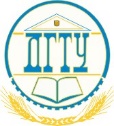 МИНИСТЕРСТВО НАУКИ И ВЫСШЕГО ОБРАЗОВАНИЯ РОССИЙСКОЙ ФЕДЕРАЦИИФЕДЕРАЛЬНОЕ ГОСУДАРСТВЕННОЕ БЮДЖЕТНОЕ                                ОБРАЗОВАТЕЛЬНОЕ УЧРЕЖДЕНИЕ ВЫСШЕГО ОБРАЗОВАНИЯ«ДОНСКОЙ ГОСУДАРСТВЕННЫЙ ТЕХНИЧЕСКИЙ УНИВЕРСИТЕТ»(ДГТУ)АВИАЦИОННЫЙ КОЛЛЕДЖ                                                                                                                            УТВЕРЖДАЮ	          Директор колледжа                                                                                                                                _____________         А.И.Азароваличная   подпись           инициалы,  фамилия«___»__________________2021 г.	РАБОЧАЯ ПРОГРАММА По профессиональному модулю ПМ 02 Осуществление интеграции программных модулейПо специальности _09.02.07  Информационные системы и программирование Форма и срок освоения ОПОП:  очная, 2 года 10 мес._______________________________					(очная, заочная)Объем образовательной программы ПМ – _456_час.ФОРМЫ КОНТРОЛЯЭкзамен –__6       семестрЗачет – ___-___семестрДифференцированный зачет –____один - _5 семестр, четыре  -     6 семестрФормы контроля: курсовые работы  -  __6   семестрэкзамен квалификационный  – _6_ семестрРостов-на-Дону2021Лист согласованияРабочая программа профессионального модуля разработана на основе актуализированного Федерального государственного образовательного стандарта (далее – ФГОС) по специальности (специальностям) среднего профессионального образования  (далее – СПО)09.02.07 Информационные системы и программирование	      код		наименование специальностиРазработчик(и):Преподаватель     _________________  Осмоловская Н.С.	                                              личная   подпись                  инициалы,  фамилия         «___»_____________2021 г.Рабочая программа рассмотрена и одобрена на заседании цикловой комиссии   Протокол № ___ от «___» ________ 2021 г. Председатель цикловой   комиссии  ______________     Осмоловская Н.С.                                                                              личная   подпись             инициалы,  фамилия«___»_____________2021 г.Рецензенты: ЧОУ ДПО «РЦПК ИТС»                           директор                       С.Д. Мармоленко  (место работы)                                             (занимаемая должность)             (инициалы, фамилия)АК ДГТУ                                             преподаватель                        В.А. Меркулов    (место работы)                                             (занимаемая должность)                (инициалы, фамилия)Согласовано:Заместитель директора   по УМР        ____________________   Н.В. Соломатина                                                                                                              (подпись)                            (инициалы, фамилия)«___»_____________2021 г.СОДЕРЖАНИЕОБЩАЯ ХАРАКТЕРИСТКА РАБОЧЕЙ ПРОГРАММЫ ПРОФЕССИОНАЛЬНОГО МОДУЛЯПМ.02 ОСУЩЕСТВЛЕНИЕ ИНТЕГРАЦИИ ПРОГРАММНЫХ МОДУЛЕЙЦель и планируемые результаты освоения профессионального модуляВ результате изучения профессионального модуля обучающийся должен освоить основной вид деятельности «Осуществление интеграции программных модулей» и соответствующие ему общие компетенции и профессиональные компетенции:Перечень общих компетенций:Перечень профессиональных компетенций:В результате освоения профессионального модуля обучающийся должен:1.2 Количество часов, отводимое на освоение рабочей программы профессионального модуля ПМ.02 «Осуществление интеграции программных модулей»Объем образовательной программы ПМ   456 часов;из них   на освоение МДК   258 час; в том числе, самостоятельная работа -  54 часов;на практики, в том числе:производственную   108 часов;учебную   72 часаэкзамен по модулю   18 часов.промежуточная аттестация  20 часов.2. СТРУКТУРА и содержание профессионального модуля ПМ.02 Осуществление интеграции программных модулей2.1. Тематический план профессионального модуля2.2 Содержание обучения по профессиональному модулю (ПМ)ПМ.02 Осуществление интеграции программных модулей3. условия реализации РАБОЧЕЙ программы ПРОФЕССИОНАЛЬНОГО МОДУЛЯ3.1. Требования к минимальному материально-техническому обеспечениюРеализация программы модуля предполагает наличие лаборатории «Программного обеспечения и сопровождения компьютерных систем».Согласно требованиям к материально-техническому обеспечению учебного процесса учебная лаборатория укомплектована:Автоматизированные рабочие места на 12-15 обучающихся (процессор не ниже Core i3, оперативная память объемом не менее 4 Гб;) или аналоги;Автоматизированное рабочее место преподавателя (процессор не ниже Core i3, оперативная память объемом не менее 4 Гб;)или аналоги;Проектор и экран; Маркерная доска;Программное обеспечение общего и профессионального назначения3.2 Информационное обеспечение обученияКарта методического обеспечения профессионального модуля3.3 Общие требования к организации образовательного процессаОсвоение профессионального модуля ПМ.02 Осуществление интеграции программных модулей производится в соответствии с учебным планом по специальности 09.02.07 «Информационные системы и программирование», календарным графиком и календарно-тематическим планом работы преподавателя.Образовательный процесс организуется строго по расписанию занятий. График освоения профессионального модуля предполагает параллельное освоение МДК.02.01 Технология разработки программного обеспечения, МДК.02.02 Инструментальные средства разработки программного обеспечения, МДК. 02.03 Математическое моделирование, включающих в себя как теоретические, так и лабораторные занятия, УП.01 Учебная практика, ПП.02 Производственная практика. Перед изучением модуля обучающиеся изучают следующие общеопрофессиональные дисциплины:– «Операционные системы и среды»,– «Архитектура аппаратных средств», – «Информационные технологии»,– «Основы алгоритмизации и программирования»,– «Безопасность жизнедеятельности»,– «Информационная безопасность» и т.д..Лабораторные работы проводятся в учебной лаборатории программного обеспечения и сопровождения компьютерных систем. Выполнение лабораторных занятий предполагает деление группы по числу рабочих мест, оборудованных персональными компьютерами.В процессе освоения профессионального модуля предполагается проведение рубежного контроля знаний, умений обучающихся. Сдача рубежного контроля является обязательной для всех обучающихся. Результатом освоения профессионального модуля выступают профессиональные и общие компетенции, оценка которых представляет собой создание и сбор свидетельств деятельности на основе заранее определенных критериев. С целью оказания помощи обучающимся при освоении теоретического и практического материала, выполнения самостоятельной работы разрабатываются учебно-методические комплексы. Наличие оценок по лабораторным работам и рубежному контролю являются для каждого обучающегося обязательным. В случае их отсутствия обучающийся не допускается до сдачи экзамена (квалификационного экзамена) по профессиональному модулю.Практика включает в себя:	- учебную практику:	- производственную практику.Проводятся при освоении обучающимися профессиональных компетенций и в рамках реализации программы по профессиональному модулю. В качестве формы промежуточной аттестации по учебной и производственной практике предусмотрен дифференцированный зачет, который является обязательным условиям для допуска к экзамену по модулю.Практики закрепляют знания и умения, приобретаемые обучающимися в результате освоения теоретических курсов, вырабатывают практические навыки и способствуют комплексному формированию общих и профессиональных компетенций обучающихся.Формой аттестации МДК 02.01 является экзамен 6 семестр, дифференцированный зачет 5 семестр, и дифференцированный зачет по курсовому проекту 6 семестр, МДК 02.02 –дифференцированный зачет 6 семестр, МДК 03.03 – дифференцированный зачет 6 семестр, учебной практики - дифференцированный зачет 6 семестр, производственной практики - дифференцированный зачет 6 семестр,Итоговая аттестация по профессиональному модулю проводится в форме экзамена (квалификационного) – 6 семестр.3.4. Кадровое обеспечение образовательного процессаТребования к квалификации педагогических (инженерно-педагогических) кадров, обеспечивающих обучение по междисциплинарному курсу (курсам): наличие высшего профессионального образования, соответствующего профилю профессионального модуля «Осуществление интеграции программных модулей» и специальности «Информационные системы и программирование».Требования к квалификации педагогических кадров, осуществляющих руководство практикой:Инженерно-педагогический состав: высшее инженерное образование, соответствующее профилю профессионального модуля.Опыт деятельности в организациях соответствующей профессиональной сферы является обязательным.4. КОНТРОЛЬ И ОЦЕНКА РЕЗУЛЬТАТОВ ОСВОЕНИЯ ПРОФЕССИОНАЛЬНОГО МОДУЛЯ 4.1 Освоенные профессиональные компетенцииКонтроль и оценка результатов профессионального модуля осуществляется преподавателем в процессе проведения теоретических и лабораторных занятий, самостоятельных работ.В результате изучения ПМ 02 «Осуществление интеграции программных модулей» обучающийся должен соответствовать следующим профессиональным компетенциям:4.2 Освоенные общие компетенцииВ результате изучения ПМ 02 «Осуществление интеграции программных модулей» обучающийся должен соответствовать следующим основным компетенциям:Дополнения и изменения в рабочую программуНа ______/______ учебный год В рабочую программу профессионального модуля __________________ для специальности____________ _______________________                                                                          (код, наименование)вносятся следующие дополнения и изменения (перечисляются составляющие рабочей программы и указываются вносимые в них изменения):1. Рабочая программа2. УММ практических занятий и т.д.Дополнения и изменения внес ______________________Дополнения и изменения  рассмотрены и одобрены на ________________________________«___» _______________ 201__г, протокол №____Председатель ЦК					 ___________________«___»  ___________201__гЛист регистрации измененийЛист ознакомления  Из них на освоение МДК в      5       семестре            6       семестреВо взаимодействии с преподавателем: Лекции –Лабораторные занятия – Практические занятия – Курсовое проектирование -        48    час.        12   час.        20  час.        16 час.       -   час.        316   час.        58 час.         58   час.         4 час.          16  час.Самостоятельная работа обучающихся      14   час.           40  час.Промежуточная аттестация       2  час.          18  час.Практика учебная_____72 час.Практика производственная         108   час.Экзамен по ПМ_________ час.          18   час.ОБЩАЯ ХАРАКТЕРИСТКА РАБОЧЕЙ ПРОГРАММЫ ПРОФЕССИОНАЛЬНОГО МОДУЛЯ ПМ.02 ОСУЩЕСТВЛЕНИЕ ИНТЕГРАЦИИ ПРОГРАММНЫХ МОДУЛЕЙСТРУКТУРА И СОДЕРЖАНИЕ ПРОФЕССИОНАЛЬНОГО МОДУЛЯусловия реализации ПРОФЕССИОНАЛЬНОГО МОДУЛЯКонтроль и оценка результатов освоения профессионального модуляКодНаименование общих компетенцийОК 01Выбирать способы решения задач профессиональной деятельности, применительно к различным контекстамОК 02Осуществлять поиск, анализ и интерпретацию информации, необходимой для выполнения задач профессиональной деятельностиОК 03Планировать и реализовывать собственное профессиональное и личностное развитие.ОК 04Работать в коллективе и команде, эффективно взаимодействовать с коллегами, руководством, клиентами.ОК 05Осуществлять устную и письменную коммуникацию на государственном языке с учетом особенностей социального и культурного контекста.ОК 06Проявлять гражданско-патриотическую позицию, демонстрировать осознанное поведение на основе традиционных общечеловеческих ценностей.ОК 07Содействовать сохранению окружающей среды, ресурсосбережению, эффективно действовать в чрезвычайных ситуациях.ОК 08Использовать средства физической культуры для сохранения и укрепления здоровья в процессе профессиональной деятельности и поддержания необходимого уровня физической подготовленности.ОК 09Использовать информационные технологии в профессиональной деятельностиОК 10Пользоваться профессиональной документацией на государственном и иностранном языках.ОК 11Планировать предпринимательскую деятельность в профессиональной сфереКодНаименование видов деятельности и профессиональных компетенцийВДОсуществление интеграции программных модулейПК 2.1.Разрабатывать требования к программным модулям на основе анализа проектной и технической документации на предмет взаимодействия компонент.ПК 2.2.Выполнять интеграцию модулей в программное обеспечение.ПК 2.3.Выполнять отладку программного модуля с использованием специализированных программных средствПК 2.4.Осуществлять разработку тестовых наборов и тестовых сценариев для программного обеспечения.ПК 2.5.Производить инспектирование компонент программного обеспечения на предмет соответствия стандартам кодирования.Иметь практический опыт в интеграции модулей в программное обеспечение; отладке программных модулей. Уметь использовать выбранную систему контроля версий; использовать методы для получения кода с заданной функциональностью и степенью качества. Знать модели процесса разработки программного обеспечения; основные принципы процесса разработки программного обеспечения; основные подходы к интегрированию программных модулей; основы верификации и аттестации программного обеспечения. Коды профессиональных компетенцийНаименования разделов профессионального модуляСуммарный объем нагрузки, час.Объем профессионального модуля, ак. час.Объем профессионального модуля, ак. час.Объем профессионального модуля, ак. час.Объем профессионального модуля, ак. час.Объем профессионального модуля, ак. час.Объем профессионального модуля, ак. час.Объем профессионального модуля, ак. час.Коды профессиональных компетенцийНаименования разделов профессионального модуляСуммарный объем нагрузки, час.Работа обучающихся во взаимодействия с преподавателемРабота обучающихся во взаимодействия с преподавателемРабота обучающихся во взаимодействия с преподавателемРабота обучающихся во взаимодействия с преподавателемРабота обучающихся во взаимодействия с преподавателемСамостоятельная работаЭкзамен по модулюКоды профессиональных компетенцийНаименования разделов профессионального модуляСуммарный объем нагрузки, час.Обучение по МДКОбучение по МДКОбучение по МДКСамостоятельная работаЭкзамен по модулюКоды профессиональных компетенцийНаименования разделов профессионального модуляСуммарный объем нагрузки, час.ВсегоВ том числеВ том числеПрактикаПрактикаСамостоятельная работаЭкзамен по модулюКоды профессиональных компетенцийНаименования разделов профессионального модуляСуммарный объем нагрузки, час.ВсегоЛабораторных и практических занятийКурсовых работ (проектов)учебнаяПроизводственнаяСамостоятельная работаЭкзамен по модулю12345678910ПК 2.1, 2.4, 2.5ОК 1–ОК 11Раздел 1. МДК.02.01 Технология разработки программного обеспечения1469858163216ПК 2.2, 2.3, 2.5ОК 1–ОК 11Раздел 2. МДК.02.02 Инструментальные средства разработки программного обеспечения685426-122ч . (д.з.)ПК 2.1, 2.4, 2.5ОК 1–ОК 11Раздел 3 МДК. 02.03Математическое моделирование443214-102ч . (д.з.)ПК 2.1-2.5, ОК 1–ОК 11Учебная практика УП.027272ПК 2.1-2.5, ОК 1–ОК 11ПП.02. Производственная практика108108ПК 2.1-2.5, ОК 1–ОК 11Экзамен по модулю1818Всего:4561849816721085438Наименование разделов профессионального модуля (ПМ), междисциплинарных курсов (МДК) Содержание учебного материала, лабораторные и практические занятия, самостоятельная учебная работа обучающихся Объем в часахКоды компетенций, формированию которых способствует элемент программы1234Раздел 1. Технология разработки программного обеспеченияРаздел 1. Технология разработки программного обеспеченияМДК.02.01 Технология разработки программного обеспеченияМДК.02.01 Технология разработки программного обеспеченияТема 2.1.1 Основные понятия и стандартизация требований к программному обеспечениюСодержание28ПК 2.1, 2.4, 2.5ОК 1–ОК 11Тема 2.1.1 Основные понятия и стандартизация требований к программному обеспечениюПонятия требований, классификация, уровни требований. Методологии и стандарты, регламентирующие работу с требованиями.ПК 2.1, 2.4, 2.5ОК 1–ОК 11Тема 2.1.1 Основные понятия и стандартизация требований к программному обеспечениюСовременные принципы и методы разработки программных приложений.ПК 2.1, 2.4, 2.5ОК 1–ОК 11Тема 2.1.1 Основные понятия и стандартизация требований к программному обеспечениюМетоды организации работы в команде разработчиков. Системы контроля версийПК 2.1, 2.4, 2.5ОК 1–ОК 11Тема 2.1.1 Основные понятия и стандартизация требований к программному обеспечениюОсновные подходы к интегрированию программных модулей.ПК 2.1, 2.4, 2.5ОК 1–ОК 11Тема 2.1.1 Основные понятия и стандартизация требований к программному обеспечениюСтандарты кодирования.ПК 2.1, 2.4, 2.5ОК 1–ОК 11Тема 2.1.1 Основные понятия и стандартизация требований к программному обеспечениюВ том числе практических занятий и лабораторных работ 16ПК 2.1, 2.4, 2.5ОК 1–ОК 11Тема 2.1.1 Основные понятия и стандартизация требований к программному обеспечению«Анализ предметной области»ПК 2.1, 2.4, 2.5ОК 1–ОК 11Тема 2.1.1 Основные понятия и стандартизация требований к программному обеспечению«Разработка и оформление технического задания»ПК 2.1, 2.4, 2.5ОК 1–ОК 11Тема 2.1.1 Основные понятия и стандартизация требований к программному обеспечению«Построение архитектуры программного средства»ПК 2.1, 2.4, 2.5ОК 1–ОК 11Тема 2.1.1 Основные понятия и стандартизация требований к программному обеспечению«Изучение работы в системе контроля версий»ПК 2.1, 2.4, 2.5ОК 1–ОК 11Тема 2.1.2. Описание и анализ требований. Диаграммы IDEFСодержание 26ПК 2.1, 2.4, 2.5ОК 1–ОК 11Тема 2.1.2. Описание и анализ требований. Диаграммы IDEFОписание требований: унифицированный язык моделирования - краткий словарь. Диаграммы UML.ПК 2.1, 2.4, 2.5ОК 1–ОК 11Тема 2.1.2. Описание и анализ требований. Диаграммы IDEFОписание и оформление требований (спецификация). Анализ требований и стратегии выбора решенияПК 2.1, 2.4, 2.5ОК 1–ОК 11Тема 2.1.2. Описание и анализ требований. Диаграммы IDEFВ том числе практических занятий и лабораторных работ22ПК 2.1, 2.4, 2.5ОК 1–ОК 11Тема 2.1.2. Описание и анализ требований. Диаграммы IDEFЛабораторная работа «Построение диаграммы Вариантов использованияи диаграммы. Последовательности»ПК 2.1, 2.4, 2.5ОК 1–ОК 11Тема 2.1.2. Описание и анализ требований. Диаграммы IDEFЛабораторная работа «Построение диаграммы Кооперации и диаграммы Развертывания»ПК 2.1, 2.4, 2.5ОК 1–ОК 11Тема 2.1.2. Описание и анализ требований. Диаграммы IDEFЛабораторная работа «Построение диаграммы Деятельности, диаграммы Состояний и диаграммы Классов»ПК 2.1, 2.4, 2.5ОК 1–ОК 11Тема 2.1.2. Описание и анализ требований. Диаграммы IDEFЛабораторная работа «Построение диаграммы компонентов»ПК 2.1, 2.4, 2.5ОК 1–ОК 11Тема 2.1.2. Описание и анализ требований. Диаграммы IDEFЛабораторная работа «Построение диаграмм потоков данных»ПК 2.1, 2.4, 2.5ОК 1–ОК 11Тема 2.1.3. Оценка качества программных средствСодержаниеПК 2.1, 2.4, 2.5ОК 1–ОК 11Тема 2.1.3. Оценка качества программных средствЦели и задачи и виды тестирования. Стандарты качества программной документации. Меры и метрики.28ПК 2.1, 2.4, 2.5ОК 1–ОК 11Тема 2.1.3. Оценка качества программных средствТестовое покрытие.ПК 2.1, 2.4, 2.5ОК 1–ОК 11Тема 2.1.3. Оценка качества программных средствТестовый сценарий, тестовый пакет.ПК 2.1, 2.4, 2.5ОК 1–ОК 11Тема 2.1.3. Оценка качества программных средствАнализ спецификаций. Верификация и аттестация программного обеспечения.ПК 2.1, 2.4, 2.5ОК 1–ОК 11Тема 2.1.3. Оценка качества программных средствВ том числе практических занятий и лабораторных работ20ПК 2.1, 2.4, 2.5ОК 1–ОК 11Тема 2.1.3. Оценка качества программных средствЛабораторная работа «Разработка тестового сценария»ПК 2.1, 2.4, 2.5ОК 1–ОК 11Тема 2.1.3. Оценка качества программных средствЛабораторная работа «Оценка необходимого количества тестов»ПК 2.1, 2.4, 2.5ОК 1–ОК 11Тема 2.1.3. Оценка качества программных средствЛабораторные работы «Разработка тестовых пакетов»ПК 2.1, 2.4, 2.5ОК 1–ОК 11Тема 2.1.3. Оценка качества программных средствЛабораторные работы «Оценка программных средств с помощью метрик»ПК 2.1, 2.4, 2.5ОК 1–ОК 11Тема 2.1.3. Оценка качества программных средствЛабораторные работы «Инспекция программного кода на предмет соответствия стандартам кодирования»ПК 2.1, 2.4, 2.5ОК 1–ОК 11Примерная тематика самостоятельной работа при изучении раздела 1 Начальный этап нисходящей разработкиОписание поведения. Системные события и операции. Создание логической и физической модели данных в BPwin. Построение информационной модели с помощью BPwin. Разработка UML – модели информационной системы.Проектирование программного обеспечения, основанное на объектно-ориентированной декомпозиции CASE- технологии структурной методологии анализа и проектированияРазработка структуры программного обеспечения при объектом подходе.Особенность спиральной модели разработки. Реорганизация проектаТипы пользовательских интерфейсов и этапы их разработкиПсихофизические особенности человека, связанные с восприятием, запоминанием и обработкой информацииКлассификации диалогов и общие принципы их разработкиРазработка пользовательских интерфейсовВиды контроля качества разрабатываемого программного обеспеченияПримерная тематика самостоятельной работа при изучении раздела 1 Начальный этап нисходящей разработкиОписание поведения. Системные события и операции. Создание логической и физической модели данных в BPwin. Построение информационной модели с помощью BPwin. Разработка UML – модели информационной системы.Проектирование программного обеспечения, основанное на объектно-ориентированной декомпозиции CASE- технологии структурной методологии анализа и проектированияРазработка структуры программного обеспечения при объектом подходе.Особенность спиральной модели разработки. Реорганизация проектаТипы пользовательских интерфейсов и этапы их разработкиПсихофизические особенности человека, связанные с восприятием, запоминанием и обработкой информацииКлассификации диалогов и общие принципы их разработкиРазработка пользовательских интерфейсовВиды контроля качества разрабатываемого программного обеспечения32ПК 2.1, 2.4, 2.5ОК 1–ОК 11Курсовая работа1. Выбор темы курсовой работы2. Подготовка плана курсовой работы3. Выполнение теоретической части курсовой работы4. Выполнение практической части курсовой работы5. Выполнение введения и заключения6. Подготовка презентации и плана защиты курсовой работыПримерная тематика курсовых работ по модулю:Мониторинг процесса конструирования программного обеспечения, прогнозирование затрат на проектВедение архива дипломных и курсовых работ Создание программного обеспечения  «Академработник».Создание программного обеспечения  «Библиотека колледжа».Составление расписаний занятий Компьютеризация работы классного руководителя  Программный продукт «Органайзер студента»Создание программного продукта «Самоучитель игры в шахматы»Создание  обучающей компьютерной игрыСоздание универсального генератора тестовСоздание тренажера  «Подготовка к экзамену»Программный продукт по расчету метрик программного обеспеченияПредварительная оценка проекта по разработке ПОСоздание программного продукта  по предоставлению кредита банком Компьютеризация работы поликлиникиСоздание программного продукта  по учету коммунальных платежей.Компьютеризация метеорологических наблюдений и исследований  Создание программного продукта по учету транспортных средствСоздание программного обеспечения   учета и оптимизации грузоперевозок.Создание электронного справочника «Скорой медицинской помощи»Электронная кулинарная книга. Справки, история, масштабный поискПрограмма подбора оптимальной нагрузки для занятий в тренажерном зале. Вводятся данные (рост, вес, образ жизни, результат, телосложение и т.д.) и система генерирует оптимальную нагрузку (подбор тренажеров, вес гирь, последовательность, время и др.) для данного клиента.Программа для распознавания плагиата текстов. База текстов (файлов). Настройки распознавания. Исследуемый текст проверяется на сходство с базой по словам, предложениям, абзацамСистема «Такси»Информационная система медицинского центраКурсовая работа1. Выбор темы курсовой работы2. Подготовка плана курсовой работы3. Выполнение теоретической части курсовой работы4. Выполнение практической части курсовой работы5. Выполнение введения и заключения6. Подготовка презентации и плана защиты курсовой работыПримерная тематика курсовых работ по модулю:Мониторинг процесса конструирования программного обеспечения, прогнозирование затрат на проектВедение архива дипломных и курсовых работ Создание программного обеспечения  «Академработник».Создание программного обеспечения  «Библиотека колледжа».Составление расписаний занятий Компьютеризация работы классного руководителя  Программный продукт «Органайзер студента»Создание программного продукта «Самоучитель игры в шахматы»Создание  обучающей компьютерной игрыСоздание универсального генератора тестовСоздание тренажера  «Подготовка к экзамену»Программный продукт по расчету метрик программного обеспеченияПредварительная оценка проекта по разработке ПОСоздание программного продукта  по предоставлению кредита банком Компьютеризация работы поликлиникиСоздание программного продукта  по учету коммунальных платежей.Компьютеризация метеорологических наблюдений и исследований  Создание программного продукта по учету транспортных средствСоздание программного обеспечения   учета и оптимизации грузоперевозок.Создание электронного справочника «Скорой медицинской помощи»Электронная кулинарная книга. Справки, история, масштабный поискПрограмма подбора оптимальной нагрузки для занятий в тренажерном зале. Вводятся данные (рост, вес, образ жизни, результат, телосложение и т.д.) и система генерирует оптимальную нагрузку (подбор тренажеров, вес гирь, последовательность, время и др.) для данного клиента.Программа для распознавания плагиата текстов. База текстов (файлов). Настройки распознавания. Исследуемый текст проверяется на сходство с базой по словам, предложениям, абзацамСистема «Такси»Информационная система медицинского центра16ПК 2.1, 2.4, 2.5ОК 1–ОК 11Экзамен по МДК 02.01 Технология разработки программного обеспеченияЭкзамен по МДК 02.01 Технология разработки программного обеспечения16Всего по МДК.02.01 Всего по МДК.02.01 146Раздел 2. Средства разработки программного обеспечения Раздел 2. Средства разработки программного обеспечения МДК.2.2 Инструментальные средства разработки программного обеспеченияМДК.2.2 Инструментальные средства разработки программного обеспеченияТема 2.2.1 Современные технологии и инструменты интеграции.Содержание 26ПК 2.2, 2.3, 2.5ОК 1–ОК 11Тема 2.2.1 Современные технологии и инструменты интеграции.Понятие репозитория проекта, структура проекта. ПК 2.2, 2.3, 2.5ОК 1–ОК 11Тема 2.2.1 Современные технологии и инструменты интеграции.Виды, цели и уровни интеграции программных модулей. Автоматизация бизнес-процессов.ПК 2.2, 2.3, 2.5ОК 1–ОК 11Тема 2.2.1 Современные технологии и инструменты интеграции.Выбор источников и приемников данных, сопоставление объектов данных.ПК 2.2, 2.3, 2.5ОК 1–ОК 11Тема 2.2.1 Современные технологии и инструменты интеграции.Транспортные протоколы. Стандарты форматирования сообщений.ПК 2.2, 2.3, 2.5ОК 1–ОК 11Тема 2.2.1 Современные технологии и инструменты интеграции.Организация работы команды в системе контроля версий.ПК 2.2, 2.3, 2.5ОК 1–ОК 11Тема 2.2.1 Современные технологии и инструменты интеграции.В том числе практических занятий и лабораторных работ12ПК 2.2, 2.3, 2.5ОК 1–ОК 11Тема 2.2.1 Современные технологии и инструменты интеграции.Лабораторная работа «Разработка структуры проекта»ПК 2.2, 2.3, 2.5ОК 1–ОК 11Тема 2.2.1 Современные технологии и инструменты интеграции.Лабораторная работа «Разработка модульной структуры проекта (диаграммы модулей)»ПК 2.2, 2.3, 2.5ОК 1–ОК 11Тема 2.2.1 Современные технологии и инструменты интеграции.Лабораторная работа «Разработка перечня артефактов и протоколов проекта»ПК 2.2, 2.3, 2.5ОК 1–ОК 11Тема 2.2.1 Современные технологии и инструменты интеграции.Лабораторная работа «Настройка работы системы контроля версий (типов импортируемых файлов, путей, фильтров и др. параметров импорта в репозиторий)»ПК 2.2, 2.3, 2.5ОК 1–ОК 11Тема 2.2.1 Современные технологии и инструменты интеграции.Лабораторная работа «Разработка и интеграция модулей проекта (командная работа)»ПК 2.2, 2.3, 2.5ОК 1–ОК 11Тема 2.2.1 Современные технологии и инструменты интеграции.Лабораторная работа «Отладка отдельных модулей программного проекта»ПК 2.2, 2.3, 2.5ОК 1–ОК 11Тема 2.2.1 Современные технологии и инструменты интеграции.Лабораторная работа «Организация обработки исключений»ПК 2.2, 2.3, 2.5ОК 1–ОК 11Тема 2.2.2 Инструментарий тестирования и анализа качества программных средствСодержание 28ПК 2.2, 2.3, 2.5ОК 1–ОК 11Тема 2.2.2 Инструментарий тестирования и анализа качества программных средствОтладка программных продуктов. Инструменты отладки. Отладочные классы.ПК 2.2, 2.3, 2.5ОК 1–ОК 11Тема 2.2.2 Инструментарий тестирования и анализа качества программных средствРучное и автоматизированное тестирование. Методы и средства организации тестирования.ПК 2.2, 2.3, 2.5ОК 1–ОК 11Тема 2.2.2 Инструментарий тестирования и анализа качества программных средствИнструментарии анализа качества программных продуктов в среде разработке.ПК 2.2, 2.3, 2.5ОК 1–ОК 11Тема 2.2.2 Инструментарий тестирования и анализа качества программных средствОбработка исключительных ситуаций. Методы и способы идентификации сбоев и ошибок.ПК 2.2, 2.3, 2.5ОК 1–ОК 11Тема 2.2.2 Инструментарий тестирования и анализа качества программных средствВыявление ошибок системных компонентов.ПК 2.2, 2.3, 2.5ОК 1–ОК 11Тема 2.2.2 Инструментарий тестирования и анализа качества программных средствВ том числе практических занятий и лабораторных работ14ПК 2.2, 2.3, 2.5ОК 1–ОК 11Тема 2.2.2 Инструментарий тестирования и анализа качества программных средствЛабораторная работа «Применение отладочных классов в проекте»ПК 2.2, 2.3, 2.5ОК 1–ОК 11Тема 2.2.2 Инструментарий тестирования и анализа качества программных средствЛабораторная работа «Отладка проекта»ПК 2.2, 2.3, 2.5ОК 1–ОК 11Тема 2.2.2 Инструментарий тестирования и анализа качества программных средствЛабораторная работа «Инспекция кода модулей проекта»ПК 2.2, 2.3, 2.5ОК 1–ОК 11Тема 2.2.2 Инструментарий тестирования и анализа качества программных средствЛабораторная работа «Тестирование интерфейса пользователя средствами инструментальной среды разработки»ПК 2.2, 2.3, 2.5ОК 1–ОК 11Тема 2.2.2 Инструментарий тестирования и анализа качества программных средствЛабораторная работа «Разработка тестовых модулей проекта для тестирования отдельных модулей»ПК 2.2, 2.3, 2.5ОК 1–ОК 11Тема 2.2.2 Инструментарий тестирования и анализа качества программных средствЛабораторная работа «Выполнение функционального тестирования»ПК 2.2, 2.3, 2.5ОК 1–ОК 11Тема 2.2.2 Инструментарий тестирования и анализа качества программных средствЛабораторная работа «Тестирование интеграции»ПК 2.2, 2.3, 2.5ОК 1–ОК 11Тема 2.2.2 Инструментарий тестирования и анализа качества программных средствЛабораторная работа «Документирование результатов тестирования»ПК 2.2, 2.3, 2.5ОК 1–ОК 11Примерная тематика самостоятельной работа при изучении раздела 2 Этап логического проектирования ИС. Основные подходы при создании концептуальной модели. Описание функциональности разработки: нотация IDEF0, DFD, IDEF3Общая характеристика и классификация CASE-средствЖизненный цикл программного обеспечения. Модели жизненного цикла программного обеспечения.  «Сравнительный обзор CASE- средств»Примерная тематика самостоятельной работа при изучении раздела 2 Этап логического проектирования ИС. Основные подходы при создании концептуальной модели. Описание функциональности разработки: нотация IDEF0, DFD, IDEF3Общая характеристика и классификация CASE-средствЖизненный цикл программного обеспечения. Модели жизненного цикла программного обеспечения.  «Сравнительный обзор CASE- средств»12Дифференцированный зачет по МДК.02.02 Инструментальные средства разработки программного обеспеченияДифференцированный зачет по МДК.02.02 Инструментальные средства разработки программного обеспечения2ПК 2.2, 2.3, 2.5ОК 1–ОК 11Итого по МДК.02.01  Итого по МДК.02.01  68Раздел 3. Моделирование в программных системахРаздел 3. Моделирование в программных системахМДК.2.3 Математическое моделированиеМДК.2.3 Математическое моделированиеТема 2.3.1. Основы моделирования. Детерминированные задачиСодержание 16ПК 2.1, 2.4, 2.5ОК 1–ОК 11Тема 2.3.1. Основы моделирования. Детерминированные задачиПонятие решения. Множество решений, оптимальное решение. Показатель эффективности решенияПК 2.1, 2.4, 2.5ОК 1–ОК 11Тема 2.3.1. Основы моделирования. Детерминированные задачиМатематические модели, принципы их построения, виды моделей.ПК 2.1, 2.4, 2.5ОК 1–ОК 11Тема 2.3.1. Основы моделирования. Детерминированные задачиЗадачи: классификация, методы решения, граничные условия.ПК 2.1, 2.4, 2.5ОК 1–ОК 11Тема 2.3.1. Основы моделирования. Детерминированные задачиОбщий вид и основная задача линейного программирования. Симплекс – метод.ПК 2.1, 2.4, 2.5ОК 1–ОК 11Тема 2.3.1. Основы моделирования. Детерминированные задачиТранспортная задача. Методы нахождения начального решения транспортной задачи. Метод потенциалов.ПК 2.1, 2.4, 2.5ОК 1–ОК 11Тема 2.3.1. Основы моделирования. Детерминированные задачиОбщий вид задач нелинейного программирования. Графический метод решения задач нелинейного программирования. Метод множителей Лагранжа.ПК 2.1, 2.4, 2.5ОК 1–ОК 11Тема 2.3.1. Основы моделирования. Детерминированные задачиОсновные понятия динамического программирования: шаговое управление, управление операцией в целом, оптимальное управление, выигрыш на данном шаге, выигрыш за всю операцию, аддитивный критерий, мультипликативный критерий.ПК 2.1, 2.4, 2.5ОК 1–ОК 11Тема 2.3.1. Основы моделирования. Детерминированные задачиПростейшие задачи, решаемые методом динамического программирования.ПК 2.1, 2.4, 2.5ОК 1–ОК 11Тема 2.3.1. Основы моделирования. Детерминированные задачиМетоды хранения графов в памяти ЭВМ. Задача о нахождении кратчайших путей в графе и методы ее решения. ПК 2.1, 2.4, 2.5ОК 1–ОК 11Тема 2.3.1. Основы моделирования. Детерминированные задачиЗадача о максимальном потоке и алгоритм Форда–Фалкерсона.ПК 2.1, 2.4, 2.5ОК 1–ОК 11Тема 2.3.1. Основы моделирования. Детерминированные задачиВ том числе практических занятий и лабораторных работ8ПК 2.1, 2.4, 2.5ОК 1–ОК 11Тема 2.3.1. Основы моделирования. Детерминированные задачи Лабораторная работа «Построение простейших математических моделей. Построение простейших статистических моделей»ПК 2.1, 2.4, 2.5ОК 1–ОК 11Тема 2.3.1. Основы моделирования. Детерминированные задачиЛабораторная работа «Решение простейших однокритериальных задач»ПК 2.1, 2.4, 2.5ОК 1–ОК 11Тема 2.3.1. Основы моделирования. Детерминированные задачиЛабораторная работа «Задача Коши для уравнения теплопроводности»ПК 2.1, 2.4, 2.5ОК 1–ОК 11Тема 2.3.1. Основы моделирования. Детерминированные задачиПрактическая работа «Сведение произвольной задачи линейного программирования к основной задаче линейного программирования»ПК 2.1, 2.4, 2.5ОК 1–ОК 11Тема 2.3.1. Основы моделирования. Детерминированные задачиЛабораторная работа «Решение задач линейного программирования симплекс–методом»ПК 2.1, 2.4, 2.5ОК 1–ОК 11Тема 2.3.1. Основы моделирования. Детерминированные задачиЛабораторная работа «Нахождение начального решения транспортной задачи. Решение транспортной задачи методом потенциалов»ПК 2.1, 2.4, 2.5ОК 1–ОК 11Тема 2.3.1. Основы моделирования. Детерминированные задачиЛабораторная работа «Применение метода стрельбы для решения линейной краевой задачи»ПК 2.1, 2.4, 2.5ОК 1–ОК 11Тема 2.3.1. Основы моделирования. Детерминированные задачиЛабораторная работа «Задача о распределении средств между предприятиями»ПК 2.1, 2.4, 2.5ОК 1–ОК 11Тема 2.3.1. Основы моделирования. Детерминированные задачиЛабораторная работа «Задача о замене оборудования»ПК 2.1, 2.4, 2.5ОК 1–ОК 11Тема 2.3.1. Основы моделирования. Детерминированные задачиЛабораторная работа «Нахождение кратчайших путей в графе.Решение задачи о максимальном потоке»ПК 2.1, 2.4, 2.5ОК 1–ОК 11Тема 2.3.2 Задачи в условиях неопределенностиСодержание 16ПК 2.1, 2.4, 2.5ОК 1–ОК 11Тема 2.3.2 Задачи в условиях неопределенностиСистемы массового обслуживания: понятия, примеры, модели.ПК 2.1, 2.4, 2.5ОК 1–ОК 11Тема 2.3.2 Задачи в условиях неопределенностиОсновные понятия теории марковских процессов: случайный процесс, марковский процесс, граф состояний, поток событий, вероятность состояния, уравнения Колмогорова, финальные вероятности состояний.ПК 2.1, 2.4, 2.5ОК 1–ОК 11Тема 2.3.2 Задачи в условиях неопределенностиСхема гибели и размножения.ПК 2.1, 2.4, 2.5ОК 1–ОК 11Тема 2.3.2 Задачи в условиях неопределенностиМетод имитационного моделирования. Единичный жребий и формы его организации. Примеры задачПК 2.1, 2.4, 2.5ОК 1–ОК 11Тема 2.3.2 Задачи в условиях неопределенностиПонятие прогноза. Количественные методы прогнозирования: скользящие средние, экспоненциальное сглаживание, проектирование тренда. Качественные методы прогнозаПК 2.1, 2.4, 2.5ОК 1–ОК 11Тема 2.3.2 Задачи в условиях неопределенностиПредмет и задачи теории игр. Основные понятия теории игр: игра, игроки, партия, выигрыш, проигрыш, ход, личные и случайные ходы, стратегические игры, стратегия, оптимальная стратегия. ПК 2.1, 2.4, 2.5ОК 1–ОК 11Тема 2.3.2 Задачи в условиях неопределенностиАнтагонистические матричные игры: чистые и смешанные стратегии. ПК 2.1, 2.4, 2.5ОК 1–ОК 11Тема 2.3.2 Задачи в условиях неопределенностиМетоды решения конечных игр: сведение игры mxn к задаче линейного программирования, численный метод – метод итераций.ПК 2.1, 2.4, 2.5ОК 1–ОК 11Тема 2.3.2 Задачи в условиях неопределенностиОбласть применимости теории принятия решений. Принятие решений в условиях определенности, в условиях риска, в условиях неопределенности.ПК 2.1, 2.4, 2.5ОК 1–ОК 11Тема 2.3.2 Задачи в условиях неопределенностиКритерии принятия решений в условиях неопределенности. Дерево решений.ПК 2.1, 2.4, 2.5ОК 1–ОК 11Тема 2.3.2 Задачи в условиях неопределенностиВ том числе практических занятий и лабораторных работ6ПК 2.1, 2.4, 2.5ОК 1–ОК 11Тема 2.3.2 Задачи в условиях неопределенности«Составление систем уравнений Колмогорова. Нахождение финальных вероятностей. Нахождение характеристик простейших систем массового обслуживания.»ПК 2.1, 2.4, 2.5ОК 1–ОК 11Тема 2.3.2 Задачи в условиях неопределенности «Решение задач массового обслуживания методами имитационного моделирования»ПК 2.1, 2.4, 2.5ОК 1–ОК 11Тема 2.3.2 Задачи в условиях неопределенности «Построение прогнозов»ПК 2.1, 2.4, 2.5ОК 1–ОК 11Тема 2.3.2 Задачи в условиях неопределенности «Решение матричной игры методом итераций»ПК 2.1, 2.4, 2.5ОК 1–ОК 11Тема 2.3.2 Задачи в условиях неопределенностиЛабораторная работа «Моделирование прогноза»ПК 2.1, 2.4, 2.5ОК 1–ОК 11Тема 2.3.2 Задачи в условиях неопределенностиЛабораторная работа «Выбор оптимального решения с помощью дерева решений»ПК 2.1, 2.4, 2.5ОК 1–ОК 11Примерная тематика самостоятельной работа при изучении раздела 3Математическое моделирование в экономике и его основные этапы. Классификация моделей исследования операций: математические, имитационные и эвристические модели. Понятие допустимого и оптимального решения. ЗЛП.Двойственная задача. Правила построения двойственной задачи по стандартной форме прямой. Некоторые частные случаи построения двойственной задачи. Экономическая интерпретация двойственности, теневые ценыТранспортная задача. Элементы теории графов. Основные понятия теории графов. Матрицы смежности и инциденций.Примерная тематика самостоятельной работа при изучении раздела 3Математическое моделирование в экономике и его основные этапы. Классификация моделей исследования операций: математические, имитационные и эвристические модели. Понятие допустимого и оптимального решения. ЗЛП.Двойственная задача. Правила построения двойственной задачи по стандартной форме прямой. Некоторые частные случаи построения двойственной задачи. Экономическая интерпретация двойственности, теневые ценыТранспортная задача. Элементы теории графов. Основные понятия теории графов. Матрицы смежности и инциденций.10ПК 2.1, 2.4, 2.5ОК 1–ОК 11Дифференцированный зачет по МДК.03.03 Математическое моделированиеДифференцированный зачет по МДК.03.03 Математическое моделирование2ПК 2.1 - 2.5ОК 1–ОК 11Итого по МДК.02.03 Итого по МДК.02.03 44УП.02 Учебная практика Содержание72Виды работ:Исследование и описание предметной области на естественном языкеМоделирование на UML анализа требований к программному обеспечениюСоставление диаграмм вариантов использования Use Case  на UMLСтруктурирование системы с определением модели управления .Проектирование структуры будущего проекта ПС на уровне модулейПроектирование интерфейса Информационное моделирование. Составление ER-модели, даталогической моделиКодирование программ  с использованием современного инструментарияТестирование программного обеспечения: функциональное, структурноеОтладка ПО  (экспериментальные и аналитические методы)Расчет функционально-ориентированных метрик  программного обеспеченияПК 2.1 - 2.5ОК 1–ОК 11Дифференцированный зачет по учебной практикеДифференцированный зачет по учебной практикеПК 2.1 - 2.5ОК 1–ОК 11ПП.02 Производственная практикаСодержание108ПК 2.1 - 2.5ОК 1–ОК 11Виды работпостановка задачи: получение индивидуального задания на рабочем месте, составление план-графика выполнения задания;изучение обеспечения санитарных норм и требований техники безопасности на рабочем месте;сбор материалов для выполнения индивидуального задания;изучение видов технической документации (пользовательской, технологической, нормативной);разработка и реализация программного средства по индивидуальному заданию;предоставление дневника практики руководителю практики;подготовка и сдача руководителю практики отчета с обязательным пакетом приложенийДифференцированный зачет по производственной практикеДифференцированный зачет по производственной практикеПК 2.1 - 2.5ОК 1–ОК 11Экзамен по ПМ.02Экзамен по ПМ.0218ПК 2.1 - 2.5ОК 1–ОК 11ВсегоВсего456№АвторНазваниеИздательствоГриф изданияГод изданияКол-во в библиотекеНаличие на электрон. носителяхЭлектрон. учеб.  пособия1234567893.2.1 Основная литература3.2.1 Основная литература3.2.1 Основная литература3.2.1 Основная литература3.2.1 Основная литература3.2.1 Основная литература3.2.1 Основная литература3.2.1 Основная литература3.2.1 Основная литература3.2.1.1Гагарина Л.Г.Технология разработки программного обеспечения [Электронный ресурс] : Учебное пособие / - 400 с. - ЭБС Znanium.com. Москва : Издательский Дом "ФОРУМ" : ООО "Научно-издательский центр ИНФРА-М",2018.http://znanium.com/go.php?id=9247603.2.1.2Федорова, Г. Н.Разработка модулей программного обеспечения для компьютерных систем: учебник для студентов учреждений сред. проф. образованияМ.: Академия, 20183.2.1.3Федорова, Г. Н.Осуществление интеграции программных модулей: учебник для студентов учреждений сред. проф. образованияМ.: Академия, 20183.2.1.4Александрова И.И.Методические указания для изучения теоретической части профессионального модуля «Участие в интеграции программных модулей» [Электронный ресурс] / ДГТУ, АК   Ростов н/Д.  Книга находится в ЭБС ДГТУИЦ ДГТУ20181режим доступа: https://ntb.donstu.ru3.2.1.5Котляров, В.П.Основы тестирования программного обеспечения учебное пособие, 334 c.  ,Москва: ИздательствоИнтернет-Университет Информационных Технологий (ИНТУИТ),2016ЭБС IPRbooks. http://www.iprbookshop.ru/62820.html3.2.1.6Долженко, А.И.Технологии командной разработки программного обеспечения информационных систем /учебное пособие, 300с..Москва. Издательство	 ИНТУИТ	2016ЭБС IPRbookshttp://www.iprbookshop.ru/39569.html3.2.1.7Долженко, А.И.Документирование сложных программных комплексов [Электронный ресурс] : учебное пособие /, 115с.Саратов : Вузовское образование,2015ЭБС IPRbooks.   https://ntb.donstu.ru/MegaPro/Web/SearchResult/MarcFormat/5716783.2.2 Дополнительная литература3.2.2 Дополнительная литература3.2.2 Дополнительная литература3.2.2 Дополнительная литература3.2.2 Дополнительная литература3.2.2 Дополнительная литература3.2.2 Дополнительная литература3.2.2 Дополнительная литература3.2.2 Дополнительная литература4.2.2.1.Рудаков А.В.Технология разработки программных продуктовМ.: «Академия»ФГУ ФИРО2017153.2.3 Периодические издания3.2.3 Периодические издания3.2.3 Периодические издания3.2.3 Периодические издания3.2.3 Периодические издания3.2.3 Периодические издания3.2.3 Периодические издания3.2.3 Периодические издания3.2.3 Периодические издания3.2.3.1Международный научно-практический журнал Программные продукты и системы    url: http://www.swsys.ru   Журнал размещен в ЭБС «Лань» http://e.lanbook.com/journal/element.php?pl10_id=2276Международный научно-практический журнал Программные продукты и системы    url: http://www.swsys.ru   Журнал размещен в ЭБС «Лань» http://e.lanbook.com/journal/element.php?pl10_id=2276Международный научно-практический журнал Программные продукты и системы    url: http://www.swsys.ru   Журнал размещен в ЭБС «Лань» http://e.lanbook.com/journal/element.php?pl10_id=2276Международный научно-практический журнал Программные продукты и системы    url: http://www.swsys.ru   Журнал размещен в ЭБС «Лань» http://e.lanbook.com/journal/element.php?pl10_id=2276Международный научно-практический журнал Программные продукты и системы    url: http://www.swsys.ru   Журнал размещен в ЭБС «Лань» http://e.lanbook.com/journal/element.php?pl10_id=2276Международный научно-практический журнал Программные продукты и системы    url: http://www.swsys.ru   Журнал размещен в ЭБС «Лань» http://e.lanbook.com/journal/element.php?pl10_id=2276Международный научно-практический журнал Программные продукты и системы    url: http://www.swsys.ru   Журнал размещен в ЭБС «Лань» http://e.lanbook.com/journal/element.php?pl10_id=2276Международный научно-практический журнал Программные продукты и системы    url: http://www.swsys.ru   Журнал размещен в ЭБС «Лань» http://e.lanbook.com/journal/element.php?pl10_id=22763.2.3.2Журнал «Системный администратор» . приложение к журналу -  электронное издание «Open Source», (бесплатно распространяется в сети Интернет)Журнал «Системный администратор» . приложение к журналу -  электронное издание «Open Source», (бесплатно распространяется в сети Интернет)Журнал «Системный администратор» . приложение к журналу -  электронное издание «Open Source», (бесплатно распространяется в сети Интернет)Журнал «Системный администратор» . приложение к журналу -  электронное издание «Open Source», (бесплатно распространяется в сети Интернет)Журнал «Системный администратор» . приложение к журналу -  электронное издание «Open Source», (бесплатно распространяется в сети Интернет)Журнал «Системный администратор» . приложение к журналу -  электронное издание «Open Source», (бесплатно распространяется в сети Интернет)Журнал «Системный администратор» . приложение к журналу -  электронное издание «Open Source», (бесплатно распространяется в сети Интернет)Журнал «Системный администратор» . приложение к журналу -  электронное издание «Open Source», (бесплатно распространяется в сети Интернет)3.2.3.3Информатика и её применения / гл. ред. И. А. Соколов, учредитель: Федер. исследоват. центр "Информатика и управление" РАН. – М., 2019.Информатика и её применения / гл. ред. И. А. Соколов, учредитель: Федер. исследоват. центр "Информатика и управление" РАН. – М., 2019.Информатика и её применения / гл. ред. И. А. Соколов, учредитель: Федер. исследоват. центр "Информатика и управление" РАН. – М., 2019.Информатика и её применения / гл. ред. И. А. Соколов, учредитель: Федер. исследоват. центр "Информатика и управление" РАН. – М., 2019.Информатика и её применения / гл. ред. И. А. Соколов, учредитель: Федер. исследоват. центр "Информатика и управление" РАН. – М., 2019.Информатика и её применения / гл. ред. И. А. Соколов, учредитель: Федер. исследоват. центр "Информатика и управление" РАН. – М., 2019.Информатика и её применения / гл. ред. И. А. Соколов, учредитель: Федер. исследоват. центр "Информатика и управление" РАН. – М., 2019.Информатика и её применения / гл. ред. И. А. Соколов, учредитель: Федер. исследоват. центр "Информатика и управление" РАН. – М., 2019.4.2.4 Практические (семинарские), лабораторные занятия, практика4.2.4 Практические (семинарские), лабораторные занятия, практика4.2.4 Практические (семинарские), лабораторные занятия, практика4.2.4 Практические (семинарские), лабораторные занятия, практика4.2.4 Практические (семинарские), лабораторные занятия, практика4.2.4 Практические (семинарские), лабораторные занятия, практика4.2.4 Практические (семинарские), лабораторные занятия, практика4.2.4 Практические (семинарские), лабораторные занятия, практика4.2.4 Практические (семинарские), лабораторные занятия, практика4.2.4.1Александрова И.И.Методические рекомендации по выполнению практических работ 4.2.4.2Александрова И.И.Методические рекомендации по оформлению отчетностей производственной  практики ПП.03.014.2.5 Курсовая работа (проект)4.2.5 Курсовая работа (проект)4.2.5 Курсовая работа (проект)4.2.5 Курсовая работа (проект)4.2.5 Курсовая работа (проект)4.2.5 Курсовая работа (проект)4.2.5 Курсовая работа (проект)4.2.5 Курсовая работа (проект)4.2.5 Курсовая работа (проект)4.2.5.1Александрова И.И. Методические указания по выполнению курсовой работы по ПМ.024.2..6 Контрольные работы4.2..6 Контрольные работы4.2..6 Контрольные работы4.2..6 Контрольные работы4.2..6 Контрольные работы4.2..6 Контрольные работы4.2..6 Контрольные работы4.2..6 Контрольные работы4.2..6 Контрольные работы4.2.6.14.2.7 Программно-информационное обеспечение, Интернет-ресурсы4.2.7 Программно-информационное обеспечение, Интернет-ресурсы4.2.7 Программно-информационное обеспечение, Интернет-ресурсы4.2.7 Программно-информационное обеспечение, Интернет-ресурсы4.2.7 Программно-информационное обеспечение, Интернет-ресурсы4.2.7 Программно-информационное обеспечение, Интернет-ресурсы4.2.7 Программно-информационное обеспечение, Интернет-ресурсы4.2.7 Программно-информационное обеспечение, Интернет-ресурсы4.2.7 Программно-информационное обеспечение, Интернет-ресурсы4.2.7.14.2.7.2Гниденко, И. Г. Технология разработки программного обеспечения : учеб. пособие для СПО / И. Г. Гниденко, Ф. Ф. Павлов, Д. Ю. Федоров. — М. : Издательство Юрайт, 2019. — 235 с. https://biblio-online.ru/book/tehnologiya-razrabotki-programmnogo-obespecheniya-415606Гниденко, И. Г. Технология разработки программного обеспечения : учеб. пособие для СПО / И. Г. Гниденко, Ф. Ф. Павлов, Д. Ю. Федоров. — М. : Издательство Юрайт, 2019. — 235 с. https://biblio-online.ru/book/tehnologiya-razrabotki-programmnogo-obespecheniya-415606Гниденко, И. Г. Технология разработки программного обеспечения : учеб. пособие для СПО / И. Г. Гниденко, Ф. Ф. Павлов, Д. Ю. Федоров. — М. : Издательство Юрайт, 2019. — 235 с. https://biblio-online.ru/book/tehnologiya-razrabotki-programmnogo-obespecheniya-415606Гниденко, И. Г. Технология разработки программного обеспечения : учеб. пособие для СПО / И. Г. Гниденко, Ф. Ф. Павлов, Д. Ю. Федоров. — М. : Издательство Юрайт, 2019. — 235 с. https://biblio-online.ru/book/tehnologiya-razrabotki-programmnogo-obespecheniya-415606Гниденко, И. Г. Технология разработки программного обеспечения : учеб. пособие для СПО / И. Г. Гниденко, Ф. Ф. Павлов, Д. Ю. Федоров. — М. : Издательство Юрайт, 2019. — 235 с. https://biblio-online.ru/book/tehnologiya-razrabotki-programmnogo-obespecheniya-415606Гниденко, И. Г. Технология разработки программного обеспечения : учеб. пособие для СПО / И. Г. Гниденко, Ф. Ф. Павлов, Д. Ю. Федоров. — М. : Издательство Юрайт, 2019. — 235 с. https://biblio-online.ru/book/tehnologiya-razrabotki-programmnogo-obespecheniya-415606Гниденко, И. Г. Технология разработки программного обеспечения : учеб. пособие для СПО / И. Г. Гниденко, Ф. Ф. Павлов, Д. Ю. Федоров. — М. : Издательство Юрайт, 2019. — 235 с. https://biblio-online.ru/book/tehnologiya-razrabotki-programmnogo-obespecheniya-415606Гниденко, И. Г. Технология разработки программного обеспечения : учеб. пособие для СПО / И. Г. Гниденко, Ф. Ф. Павлов, Д. Ю. Федоров. — М. : Издательство Юрайт, 2019. — 235 с. https://biblio-online.ru/book/tehnologiya-razrabotki-programmnogo-obespecheniya-4156064.2.7.3Черткова, Е. А. Программная инженерия. Визуальное моделирование программных систем : учебник для СПО / Е. А. Черткова. — 2-е изд., испр. и доп. — М. : Издательство Юрайт, 2019. — 147 с. https://biblio-online.ru/book/programmnaya-inzheneriya-vizualnoe-modelirovanie-programmnyh-sistem-441255Черткова, Е. А. Программная инженерия. Визуальное моделирование программных систем : учебник для СПО / Е. А. Черткова. — 2-е изд., испр. и доп. — М. : Издательство Юрайт, 2019. — 147 с. https://biblio-online.ru/book/programmnaya-inzheneriya-vizualnoe-modelirovanie-programmnyh-sistem-441255Черткова, Е. А. Программная инженерия. Визуальное моделирование программных систем : учебник для СПО / Е. А. Черткова. — 2-е изд., испр. и доп. — М. : Издательство Юрайт, 2019. — 147 с. https://biblio-online.ru/book/programmnaya-inzheneriya-vizualnoe-modelirovanie-programmnyh-sistem-441255Черткова, Е. А. Программная инженерия. Визуальное моделирование программных систем : учебник для СПО / Е. А. Черткова. — 2-е изд., испр. и доп. — М. : Издательство Юрайт, 2019. — 147 с. https://biblio-online.ru/book/programmnaya-inzheneriya-vizualnoe-modelirovanie-programmnyh-sistem-441255Черткова, Е. А. Программная инженерия. Визуальное моделирование программных систем : учебник для СПО / Е. А. Черткова. — 2-е изд., испр. и доп. — М. : Издательство Юрайт, 2019. — 147 с. https://biblio-online.ru/book/programmnaya-inzheneriya-vizualnoe-modelirovanie-programmnyh-sistem-441255Черткова, Е. А. Программная инженерия. Визуальное моделирование программных систем : учебник для СПО / Е. А. Черткова. — 2-е изд., испр. и доп. — М. : Издательство Юрайт, 2019. — 147 с. https://biblio-online.ru/book/programmnaya-inzheneriya-vizualnoe-modelirovanie-programmnyh-sistem-441255Черткова, Е. А. Программная инженерия. Визуальное моделирование программных систем : учебник для СПО / Е. А. Черткова. — 2-е изд., испр. и доп. — М. : Издательство Юрайт, 2019. — 147 с. https://biblio-online.ru/book/programmnaya-inzheneriya-vizualnoe-modelirovanie-programmnyh-sistem-441255Черткова, Е. А. Программная инженерия. Визуальное моделирование программных систем : учебник для СПО / Е. А. Черткова. — 2-е изд., испр. и доп. — М. : Издательство Юрайт, 2019. — 147 с. https://biblio-online.ru/book/programmnaya-inzheneriya-vizualnoe-modelirovanie-programmnyh-sistem-4412554.2.7.4Научно-техническая библиотека Донского государственного технического университета http://ntb.donstu.ruНаучно-техническая библиотека Донского государственного технического университета http://ntb.donstu.ruНаучно-техническая библиотека Донского государственного технического университета http://ntb.donstu.ruНаучно-техническая библиотека Донского государственного технического университета http://ntb.donstu.ruНаучно-техническая библиотека Донского государственного технического университета http://ntb.donstu.ruНаучно-техническая библиотека Донского государственного технического университета http://ntb.donstu.ruНаучно-техническая библиотека Донского государственного технического университета http://ntb.donstu.ruНаучно-техническая библиотека Донского государственного технического университета http://ntb.donstu.ru.4.2.7.5Электронная-библиотечная система http://biblio-online.ruЭлектронная-библиотечная система http://biblio-online.ruЭлектронная-библиотечная система http://biblio-online.ruЭлектронная-библиотечная система http://biblio-online.ruЭлектронная-библиотечная система http://biblio-online.ruЭлектронная-библиотечная система http://biblio-online.ruЭлектронная-библиотечная система http://biblio-online.ruЭлектронная-библиотечная система http://biblio-online.ru4.2.7.6Электронно-библиотечная система http://znanium.comЭлектронно-библиотечная система http://znanium.comЭлектронно-библиотечная система http://znanium.comЭлектронно-библиотечная система http://znanium.comЭлектронно-библиотечная система http://znanium.comЭлектронно-библиотечная система http://znanium.comЭлектронно-библиотечная система http://znanium.comЭлектронно-библиотечная система http://znanium.com4.2.7.5Электронно-библиотечная система «IPRbooks»Электронно-библиотечная система «IPRbooks»Электронно-библиотечная система «IPRbooks»Электронно-библиотечная система «IPRbooks»Электронно-библиотечная система «IPRbooks»Электронно-библиотечная система «IPRbooks»Электронно-библиотечная система «IPRbooks»Электронно-библиотечная система «IPRbooks»Код и наименование профессиональных компетенций, формируемых в рамках модуляКритерии оценкиМетоды оценкиПК 2.1. Разрабатывать требования к программным модулям на основе анализа проектной и технической документации на предмет взаимодействия компонент.- Оценка «отлично» - разработан и обоснован вариант интеграционного решения с помощью графических средств среды разработки, указано хотя бы одно альтернативное решение; бизнес-процессы учтены в полном объеме; вариант оформлен в полном соответствии с требованиями стандартов; результаты верно сохранены в системе контроля версий.Оценка «хорошо» - разработана и прокомментирована архитектура варианта интеграционного решения с помощью графических средств, учтены основные бизнес-процессы; вариант оформлен в соответствии с требованиями стандартов; результаты сохранены в системе контроля версий.Оценка «удовлетворительно» - разработана и архитектура варианта интеграционного решения с помощью графических средств, учтены основные бизнес-процессы с незначительными упущениями; вариант оформлен в соответствии с требованиями стандартов с некоторыми отклонениями; результат сохранен в системе контроля версий.- устный опрос  - тестирование - выполнение и защита лабораторных работ- выполнение курсового проектирования;- защита курсового проекта;- дифференцированный зачет;- экзамен (квалификационный) по модулю;- наблюдение и оценка при прохождении учебной и производственной практикПК 2.2. Выполнять интеграцию модулей в программное обеспечение.Оценка «отлично» - в системе контроля версий выбрана верная версия проекта, проанализирована его архитектура, архитектура доработана для интеграции нового модуля; выбраны способы форматирования данных и организована их постобработка, транспортные протоколы и форматы сообщений обновлены (при необходимости); протестирована интеграция модулей проекта и выполнена отладка проекта с применением инструментальных средств среды; выполнена доработка модуля и дополнительная обработка исключительных ситуаций в том числе с созданием классов-исключений (при необходимости); определены качественные показатели полученного проекта; результат интеграции сохранен в системе контроля версий.Оценка «хорошо» - в системе контроля версий выбрана верная версия проекта, его архитектура доработана для интеграции нового модуля; выбраны способы форматирования данных и организована их постобработка, транспортные протоколы и форматы сообщений обновлены (при необходимости); выполнена отладка проекта с применением инструментальных средств среды; выполнена доработка модуля и дополнительная обработка исключительных ситуаций (при необходимости); определены качественные показатели полученного проекта; результат интеграции сохранен в системе контроля версий.Оценка «удовлетворительно» - в системе контроля версий выбрана верная версия проекта, его архитектура доработана для интеграции нового модуля; выбраны способы форматирования данных и организована их постобработка, форматы сообщений обновлены (при необходимости); выполнена отладка проекта с применением инструментальных средств среды; выполнена доработка модуля (при необходимости); результат интеграции сохранен в системе контроля версий.- устный опрос  - тестирование - выполнение и защита лабораторных работ- выполнение курсового проектирования;- защита курсового проекта;- дифференцированный зачет;- экзамен (квалификационный) по модулю;- наблюдение и оценка при прохождении учебной и производственной практикПК 2.3. Выполнять отладку программного модуля с использованием специализированных программных средствОценка «отлично» - в системе контроля версий выбрана верная версия проекта; протестирована интеграция модулей проекта и выполнена отладка проекта с применением инструментальных средств среды; проанализирована и сохранена отладочная информация; выполнена условная компиляция проекта в среде разработки; определены качественные показатели полученного проекта в полном объеме; результаты отладки сохранены в системе контроля версий.Оценка «хорошо» - в системе контроля версий выбрана верная версия проекта; протестирована интеграция модулей проекта и выполнена отладка проекта с применением инструментальных средств среды; выполнена условная компиляция проекта в среде разработки; определены качественные показатели полученного проекта в достаточном объеме; результаты отладки сохранены в системе контроля версий. Оценка «удовлетворительно» - в системе контроля версий выбрана верная версия проекта; выполнена отладка проекта с применением инструментальных средств среды; выполнена условная компиляция проекта в среде разработки; определены качественные показатели полученного проекта в достаточном объеме; результаты отладки сохранены в системе контроля версий.- устный опрос  - тестирование - выполнение и защита лабораторных работ- выполнение курсового проектирования;- защита курсового проекта;- дифференцированный зачет;- экзамен (квалификационный) по модулю;- наблюдение и оценка при прохождении учебной и производственной практикПК 2.4. Осуществлять разработку тестовых наборов и тестовых сценариев для программного обеспечения.- Оценка «отлично» - обоснован размер тестового покрытия, разработан тестовый сценарий и тестовые пакеты в соответствии с этим сценарием в соответствии с минимальным размером тестового покрытия, выполнено тестирование интеграции и ручное тестирование, выполнено тестирование с применением инструментальных средств, выявлены ошибки системных компонент (при наличии), заполнены протоколы тестирования.Оценка «хорошо»- обоснован размер тестового покрытия, разработан тестовый сценарий и тестовые пакеты в соответствии с этим сценарием, выполнено тестирование интеграции и ручное тестирование, выполнено тестирование с применением инструментальных средств, заполнены протоколы тестирования.Оценка «удовлетворительно»- определен размер тестового покрытия, разработан тестовый сценарий и тестовые пакеты, выполнено тестирование интеграции и ручное тестирование, частично выполнено тестирование с применением инструментальных средств, частично заполнены протоколы тестирования..- устный опрос  - тестирование - выполнение и защита лабораторных работ- выполнение курсового проектирования;- защита курсового проекта;- дифференцированный зачет;- экзамен (квалификационный) по модулю;- наблюдение и оценка при прохождении учебной и производственной практикПК 2.5. Производить инспектирование компонент программного обеспечения на предмет соответствия стандартам кодирования.- Оценка «отлично» - продемонстрировано знание стандартов кодирования более чем одного языка программирования, выявлены все имеющиеся несоответствия стандартам в предложенном коде.Оценка «хорошо» - продемонстрировано знание стандартов кодирования более чем одного языка программирования, выявлены существенные имеющиеся несоответствия стандартам в предложенном коде.Оценка «удовлетворительно» - продемонстрировано знание стандартов кодирования языка программирования, выявлены некоторые несоответствия стандартам в предложенном коде.- устный опрос  - тестирование - выполнение и защита лабораторных работ- выполнение курсового проектирования;- защита курсового проекта;- дифференцированный зачет;- экзамен (квалификационный) по модулю;- наблюдение и оценка при прохождении учебной и производственной практикРезультаты (освоенные общие компетенции)Критерии оценкиМетоды оценки ОК 01. Выбирать способы решения задач профессиональной деятельности, применительно к различным контекстам.обоснованность постановки цели, выбора и применения методов и способов решения профессиональных задач;- адекватная оценка и самооценка эффективности и качества выполнения профессиональных задачИнтерпретация результатов наблюдений за деятельностью обучающегося при выполнении лабораторных работ, при прохождении практик, за активностью применения знаний и умений при изучении других дисциплинОК 02.Осуществлять поиск, анализ и интерпретацию информации, необходимой для выполнения задач профессиональной деятельности.- использование различных источников, включая электронные ресурсы, медиаресурсы, Интернет-ресурсы, периодические издания по специальности для решения профессиональных задачОценка выполнения лабораторных работ, работы над индивидуальным заданиемОК 03. Планировать и реализовывать собственное профессиональное и личностное развитие.- демонстрация ответственности за принятые решения- обоснованность самоанализа и коррекция результатов собственной работы; Интерпретация результатов наблюдений за деятельностью обучающегося при выполнении лабораторных работ, при прохождении практикОК 04. Работать в коллективе и команде, эффективно взаимодействовать с коллегами, руководством, клиентами.- взаимодействовать с обучающимися, преподавателями и мастерами в ходе обучения, с руководителями учебной и производственной практик;- обоснованность анализа работы членов команды (подчиненных)Интерпретация результатов наблюдений за деятельностью обучающегося при выполнении, прохождении практик, за активностью применения знаний и умений при изучении других дисциплинОК 05. Осуществлять устную и письменную коммуникацию на государственном языке с учетом особенностей социального и культурного контекста.Демонстрировать грамотность устной и письменной речи, - ясность формулирования и изложения мыслейИнтерпретация результатов наблюдений за деятельностью обучающегося при прохождении практик.ОК 06.  Проявлять гражданско-патриотическую позицию, демонстрировать осознанное поведение на основе традиционных общечеловеческих ценностей.- соблюдение норм поведения во время учебных занятий и прохождения учебной и производственной практик, Интерпретация результатов наблюдений за деятельностью обучающегося при выполнении лабораторных работ, при прохождении практик.ОК 07. Содействовать сохранению окружающей среды, ресурсосбережению, эффективно действовать в чрезвычайных ситуациях.- эффективное выполнение правил ТБ во время учебных занятий, при прохождении учебной и производственной практик;- демонстрация знаний и использование ресурсосберегающих технологий в профессиональной деятельностиИнтерпретация результатов наблюдений за деятельностью обучающегося при выполнении лабораторных работ.ОК 08. Использовать средства физической культуры для сохранения и укрепления здоровья в процессе профессиональной деятельности и поддержания необходимого уровня физической подготовленности.- эффективность использовать средств физической культуры для сохранения и укрепления здоровья при выполнении профессиональной деятельности.Интерпретация результатов наблюдений за деятельностью обучающегося в процессе освоения образовательной программы.ОК 09. Использовать информационные технологии в профессиональной деятельности.- эффективность  использования информационно-коммуникационных технологий в профессиональной деятельности согласно формируемым умениям и получаемому практическому опыту;Интерпретация результатов наблюдений за деятельностью обучающегося при выполнении лабораторных работ, при прохождении практик.ОК 10. Пользоваться профессиональной документацией на государственном и иностранном языках.- эффективность использования в профессиональной деятельности необходимой технической документации, в том числе на английском языке.Интерпретация результатов наблюдений за деятельностью обучающегося при выполнении лабораторных работ, при прохождении практик.ОК 11. Планировать предпринимательскую деятельность в профессиональной сфере- эффективность планирования предпринимательской деятельности в профессиональной сфереИнтерпретация результатов наблюдений за деятельностью обучающегося при выполнении лабораторных работ, при прохождении практик.Номера измененных листов Основание для внесения изменений  (№ и наименование распорядительного документа) Изменения внес Изменения внес Номера измененных листов Основание для внесения изменений  (№ и наименование распорядительного документа) Фамилия, инициалы Подпись, дата внесения изменения Должность Фамилия, инициалы Дата Подпись 1 2 3 4 